INNOVATIVE EXPERIMENTS/PROJECTS TAKEN IN THE CURRICULAR /CO-CURRICULAR AREAS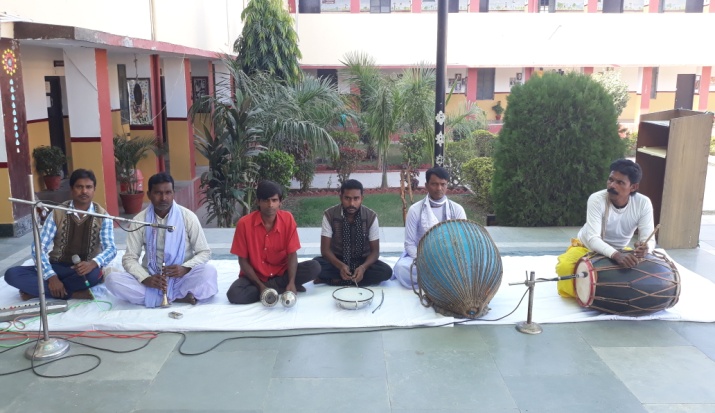 KENDRIYA VIDYALAYA No 3 , JHANSICOCURRICULAR ACTIVITIESSPIC MACAY PRGORAMME CONDUCTED FOR SPREADING AWARENESS REGARDING INDIAN CULTURE ,MUSIC & INCULCATING HUMAN VALUESSPIC MACAY PRGORAMME CONDUCTED FOR SPREADING AWARENESS REGARDING INDIAN CULTURE ,MUSIC & INCULCATING HUMAN VALUES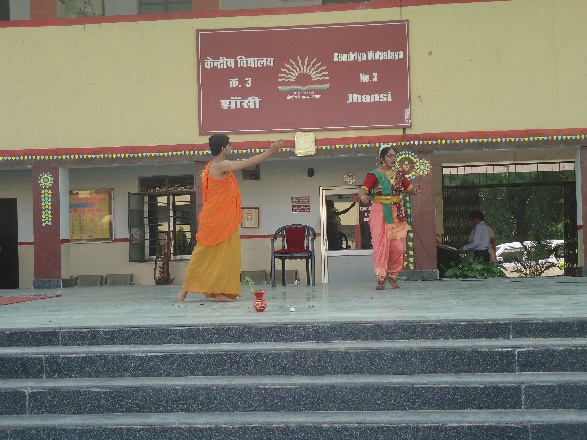 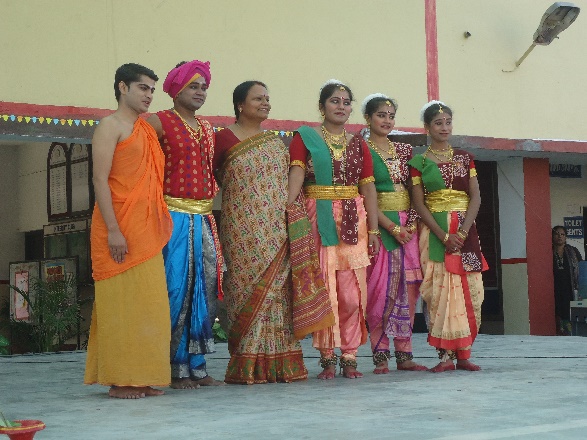 PRGORAMME CONDUCTED FOR SPREADING AWARENESS REGARDING INDIAN CULTURE ,MUSIC & INCULCATING HUMAN VALUESPRGORAMME CONDUCTED FOR SPREADING AWARENESS REGARDING INDIAN CULTURE ,MUSIC & INCULCATING HUMAN VALUES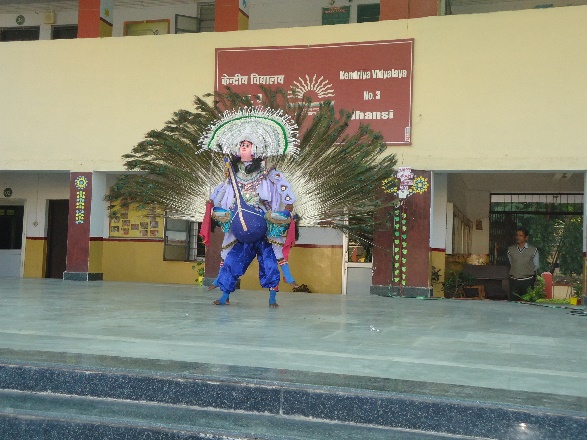 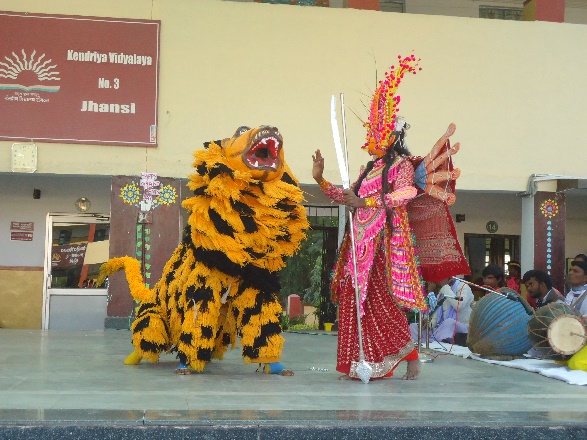 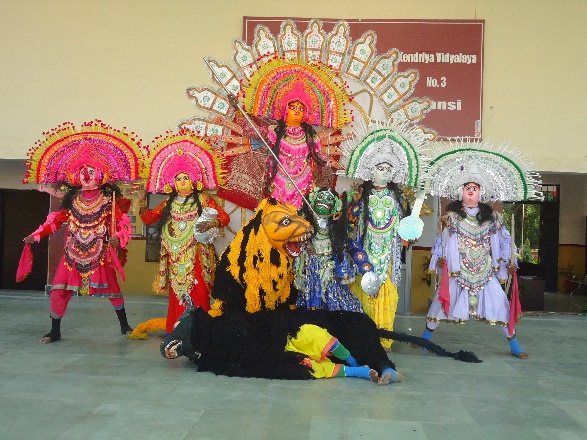 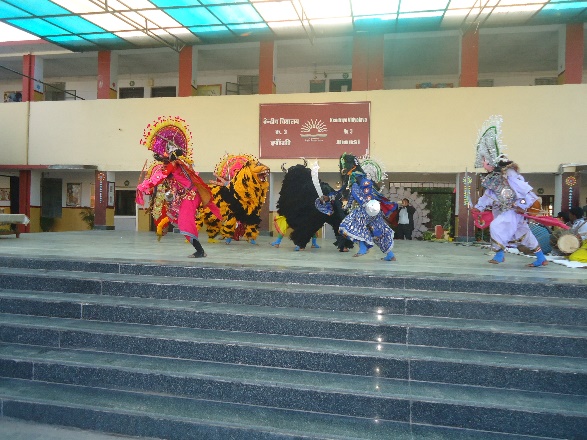 